2022年1月浙江高考考前通用模拟卷三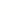 本试卷分两部分，第一部分信息技术，第二部分通用技术。满分100分，考试时间90分钟。第二部分 通用技术（共 50分）一、选择题（本大题共13小题，每小题2分，共26分。每小题列出的四个备选项中只有一个是符合题目要求的，不选、多选、错选均不得分）1.如图所示是一款电子火折子。从人机关系的角度，下列分析中不正确的是（    ）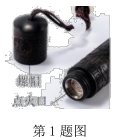 A.点火口确定的尺寸，考虑了人的动态尺寸      B.充满电绿灯亮，考虑了信息的交互C.外壳采用绝缘材料制作，实现了人机关系的安全目标D.对着点火口吹气就能打火，实现了人机关系的高效目标2.如图所示是一款手持车载吸尘器及其坐标评价图。根据坐标图，下列分析中不恰当的是（    ）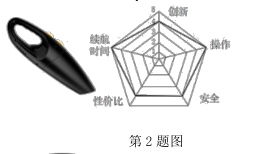 A.续航时间很长   B.操作方便简单   C.价格高   D.智能降温，久用不烫，安全性能较好3.如图所示的椅子，从结构强度角度考虑，下列方案中最合理的是（    ）A.  B.  C.   D.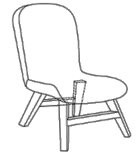 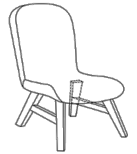 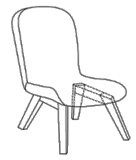 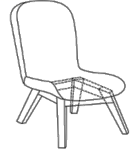 4.下列工具搭配使用合理的是（    ）A.        B.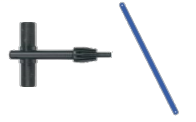 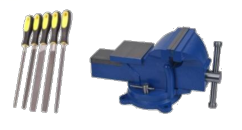 C.     D.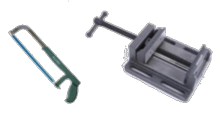 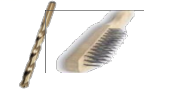 通用技术课上，小明设计了如图所示的零件。请根据题图完成第5-6题。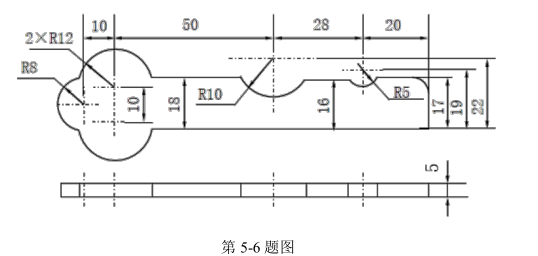 5.图中漏标的尺寸共有（    ）A. 0处        B.1处       C.2处             D.3处6.用厚度为5mm大小合适的钢板制作该零件，下列说法不合理的是（    ）A.制作该零件的流程是：划线→钻孔→锯割→锉削→淬火B.需要划线工具有：划针、划规、钢直尺等C.锉削时只需要平锉即可D.锯割时需要台虎钳夹持7.如图所示的汽车轮椅升降机，在液压杆的作用下，带动连杆 2 和连杆 3 运动，使轮椅架升降，下列分析中正确的是（    ）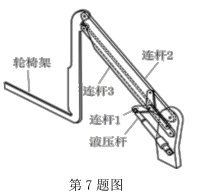 A.液压杆往外伸长，连杆1受弯曲，连杆2受弯曲，轮椅架往下运动B.液压杆往外伸长，连杆1受压，连杆2受弯曲，轮椅架往上运动C.液压杆往里收缩，连杆1受弯曲，连杆2受弯曲，轮椅架往下运动D.液压杆往里收缩，连杆1受拉，连杆2受弯曲，轮椅架往上运动如图所示是园林自动喷药系统。可分为过滤子系统、加压子系统和喷药子系统。当到达设定时间时，控制器控制喷药子系统进行喷药。喷药子系统包括红外热传感器、电动机、可伸缩喷杆和设置在喷杆端部的喷头。红外传感器检测园林内是否有人，当检测到有人时，停止喷药。请根据示意图及其描述完成第8-9题。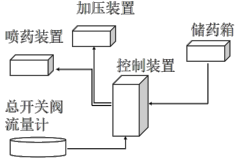 8.关于该自动喷药控制系统，下列分析中不恰当的是（    ）A.自动喷药体现了系统的目的性B.过滤子系统、加压子系统和喷药子系统之间互相影响，互相制约C.不仅应用于园林，还可以应用于蔬菜大棚等行业，体现了系统的综合性原则D.长期使用后喷药精度下降，体现了系统的动态性9.下列关于喷药子系统分析中正确的是（    ）A.红外传感器检测的是输出量      B.输出量是喷头是否喷药C.该控制系统属于闭环控制系统    D.被控对象是电动机10.下列电子元器件中检测光照强度的是（    ）A.   B.    C.    D.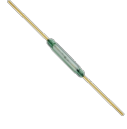 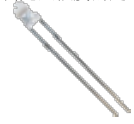 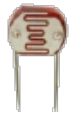 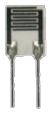 11.如图所示的电路，干簧管 RS检测有无磁场，并控制电动机是否工作（三极管作为开关使用）。下列分析中正确的是（    ）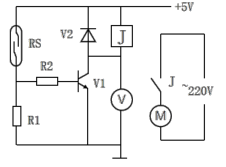 A.电动机工作时，调节R1阻值，可以改变磁场设定值B.无磁场时，调小R2的阻值，电压表V 读数变大C.有磁场时，调大R1的阻值，电压表V 读数不变D. V2有保护电磁继电器作用12.如图所示的电路，Rt为负温度系数热敏电阻，其中Rt1检测下限温度，Rt2检测上限温度，下列分析中正确的是（    ）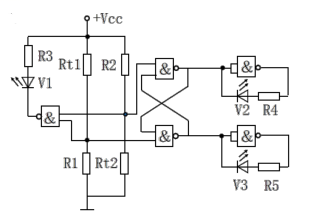 A.温度低于设定范围下限时，V3发光       B.温度在设定范围内时，V1发光C.温度高于设定范围上限时，V2发光        D.温度在设定范围内时,V1、V2、V3同时发光13.如图所示是小明设计的湿度指示电路。S是按钮开关，按下时接通，松开时断开。比较器功能：V+＞V-时输出高电平，V+＜V-时输出低电平。下列分析中不正确的是（    ）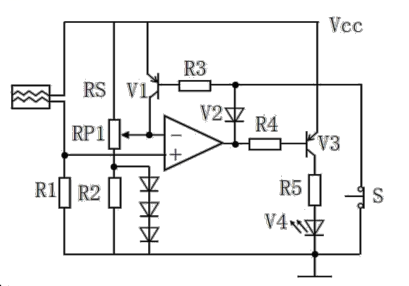 A.湿度低于设定值时，V4发光                   B.按下S后松开，湿度变化仍会影响V4发光C.改变R2阻值，可以改变湿度指示设定值    D.改变RP1触点位置，可以改变湿度指示设定值二、非选择题（本大题共4小题，第14小题6分，第15小题9分，第16小题3分，第17 小题6分，共24分）14.如图所示是一种板料多层叠放控制示意图。其工作过程是：传送带把板料送到叠放装置，叠放装置底部的电机运动把板料送到上部叠放装置处，可以把板料多层叠放，达到设定层数后叠放装置把板料转移放下后再回到原来位置。请根据示意图和描述，请完成以下任务：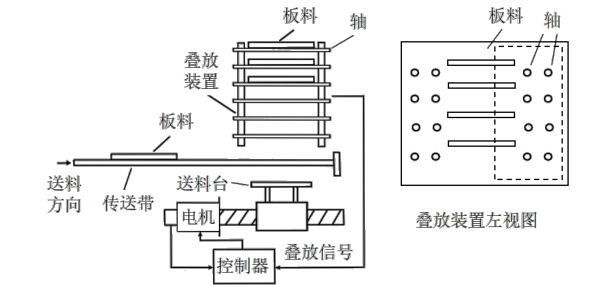 （1）设计系统时，需要对传送带速度、送料台的送料速度等参数进行建模和定量分析，体现了系统分析的________（从“A.科学性原则；B.整体性原则；C.相关性原则”中选择合适的选项，将序号填入“________”处）；（2）为了保证传送带传送工件精准与顺利，合理的措施是________（从“A.增加传送带的摩擦；B.增大传送带的速度；C.加快电动机的转速”中选择合适的选项，将序号填入“________”处）；（3）不属于板料多层叠放控制系统的干扰因素的是________（从“A.传送带与板料的摩擦；B.板料叠放层数的变化；C.控制器的输出信号异常”中选择合适的选项，将序号填入“________”处）；（4）叠放装置左视图中虚线框中需要安装一个零件（跟轴是铰连接），能够使板料被送上去，当送料台下去时，板料能够放在叠放装置处。下列关于该零件的形状和布置方案中合理的是（    ）A.   B.   C.   D.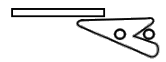 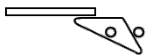 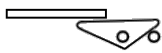 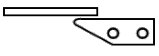 （5）为了能够防止所选零件生锈，下列表面处理方法中合理的是________（从“A.锉削；B.砂纸打磨；C.电镀”中选择合适的选项，将序号填入“________”处）。15.小明想要测试自己的快递是否能够承受运输过程中的震动，准备设计一个模拟震动的装置。部分震动装置和电机轴的尺寸如图所示。请你帮助小明设计该装置的机械部分，要求如下：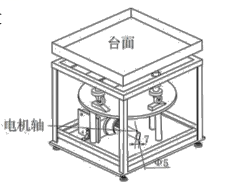 ①该装置采用电机驱动②能够实现台面上下震动③结构牢固可靠④材料自选（1）设计该装置时，需要考虑的因素是________（从“A.台面的强度；B.跟电机的连接方式；C.快递件的强度”中选择合适的选项，将序号填入“________”处）；（2）画出支撑件的设计草图，必要时可用文字说明；（3）在设计草图上标注支撑件结构的主要尺寸；（4）机械部分安装到电机上后，为了检验其是否达到设计要求，小明进行了以下试验，其中不合理的试验有________、________（指出所有合理的项目，将序号填写在“________”处）。A.打开电机，观察台面是否震动；B.放上快递件，观察台面是否变形；C.放上快递件，打开电机，观察电机是否变形；D.放上快递件，打开电机，观察快递件是否震动；E.放上快递件，打开电机，观察机械装置是否散架。16.请补全三视图中所缺的3条图线（超过3条图线倒扣分）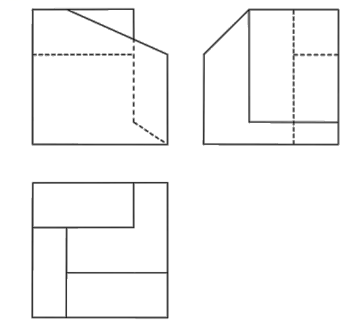 17.如图所示是小明设计的自动碰杯电路。杯子里倒一定量的饮料，按下开关 S1，电动机就会正转（通过电机的电流从“+”到“-”），利用传送带把杯子往桌子中间带动进行自动碰杯；碰杯后杯子碰到开关S1和S2，使S1断开S2闭合，电动机反转把杯子传送回来。其中杯子里饮料越多RP1 阻值越大，反之RP1阻值越小，R2：R3=1：4。请完成以下任务：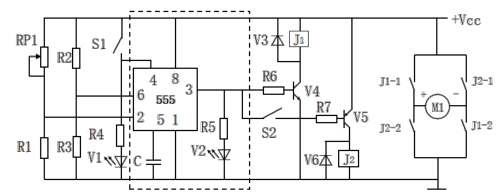 555芯片功能（1）当开关S1按下时，关于V1、V2状态分析正确的是________（从“A.V1和V2都不发光；B.V1和V2都发光；C.V1发光、V2不发光；D.V1发光，V2不确定”中选择合适的选项，将序号填入“________”处）；（2）要调大设定饮料量，合理的措施是________（从“A.调大R1阻值；B.调大R2阻值；C.调大R3阻值；D.调大R6阻值”中选择合适的选项，将序号填入“________”处）；（3）小明想要用比较器来代替题图虚线框中的电路，比较器芯片引脚如图所示。其中R8为小电阻。请在下图虚线框中完成电路连接，实现原有的控制功能。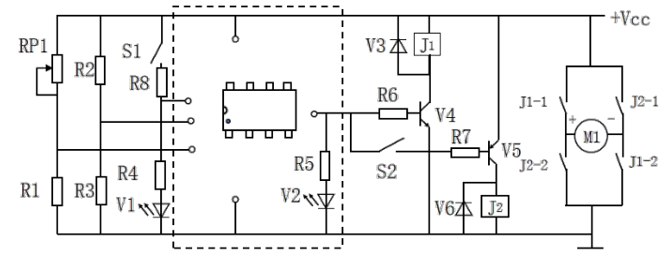 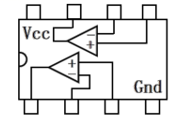 （4）小明调试电路时发现存在问题，当杯子碰杯回到原来位置后，________（从“A.没有办法停止电动机反转；B.拿起杯子后能停止电动机反转；C.拿起杯子按下S1可以停止电动机反转；D.按下S1可以实现关闭电动机反转，但是又会开始正转”中选择合适的选项，将序号填入“________”处）；通用（三）参考答案及解析一、选择题（本大题共13小题，每小题2分，共26分）1.A   解析：本题考查人机关系。点火口的尺寸与人的静态和动态尺寸都无关，所以A错2.C   解析：本题考查评价坐标图的分析。性价比评分4分，并不是说明价格高，所以C错。3.D   解析：从结构的强度考虑，D有四个横档支持，强度最大。4.B   解析：钻钥匙不能跟锯条搭配；锯割和锉削需要用台虎钳夹持；麻花钻和钢丝刷不能搭配。所以选B。5.D   解析：所缺的3处如下图所示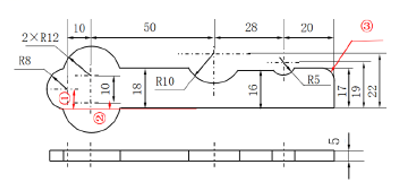 6.C   解析：锉削时需要半圆锉锉R10和R5的圆弧，只有平锉还不够。7.C   解析：液压杆往外伸长，轮椅架是往上运动，往里收缩轮椅架是往下运动，所以A和D都是错的额，连杆1是三力杆，是受弯曲，所以C对。8.C   解析：不仅应用于园林，还可以应用于蔬菜大盆等行业，是系统应用，没有体现系统的综合性。9.B   解析：该控制系统是开环控制系统，被控对象是喷头，红外传感器检测的是输入量，输出量是喷头是否喷药，因此选B。10.C   解析：A是干簧管，B是发光二极管，C是光敏电阻，D是湿敏电阻。11.C   解析：干簧管是数字信号，调节R1不能改变磁场设定值，A错；无磁场时，干簧管断开，V电压是5V，调节R2不会改变读数，B错；有磁场时干簧管吸合，V1饱和导通，V读数是饱和压降，调大R1阻值，V1仍然是饱和导通状态，所以V读数不变，C对；V2保护的是三极管，不是电磁继电器D错。12.B   解析：温度低于下限时是V2发光，温度高于上限时V3发光，温度在设定范围内V1发光，V2和V3其中一个发光，要根据之前的状态来判断哪个发光，所以B对，A、C、D都错。13.C   解析：R2跟三个二极管并联，所以R2阻值改变，不能改变比较器V-，所以不能改变湿度指示设定值二、非选择题本大题共4小题，第14小题6分，第15小题9分，第16小题3分，第17小题6分，共24分）14.（1）A（1分）   解析：通过定量分析的是科学性原则，系统分析的原则里面没有相关性原则。（2）A（1分）   解析：增大摩擦防止打滑，能够保证传送工件顺利。（3）B（1分）   解析：叠放层数是设定量，不属于干扰因素。（4）B（1分）   解析：A和D不能旋转，板料不能被送上去，C卡不住，板料会掉，所以选B。（5）C（2分）   解析：锉削和砂纸打磨是对表面粗糙度的操作，电镀具有防锈功能。15.（1）B（1分）   解析：该装置是要与电机连接，所以跟电机的连接方式有关；台面的强度和快递件强度与设计的结构无关。（2）（3）如下图所示，评分标准：与电机连接得1分；能够实现3cm高度震动得2分；电机与台面的位置得1分；尺寸标注：电机连接每个尺寸各得1分。（4）B、C（各1分，顺序可换）   解析：台面和电机的变形与设计的机械结构无关，所以不需要试验是否变形；机械部分的是否散架，试验的就是结构的强度。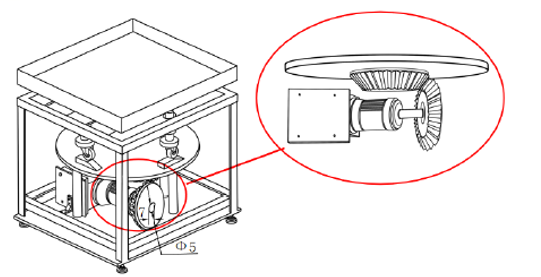 16.所缺三条图线如下图（3分）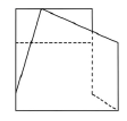 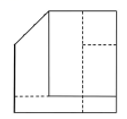 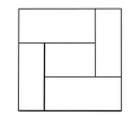 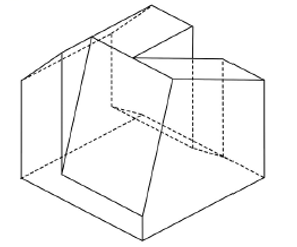 17.（1）D（1分）   解析：如果饮料杯里没有饮料，2脚电压>1/3Vcc，6脚>2/3Vcc，S1按下，4脚高电平，3脚输出低电平，V2不发光；如果杯子里倒满饮料，3脚输出高电平，V2发光，所以V2发光情况不确定。（2）A（1分）   解析：调大饮料设定量，RP1电阻变大，2脚电压变小，临界点1/3Vcc，所以R2电阻要变大，会使2脚电压变大回到临界点。（3）（3分）解析：当放了倒有饮料的杯子RP1电阻电阻变大，比较器A的3脚电压变低，比较器A的1脚输出低电平，当S1按下时比较器B的5脚输入高电平，大于6脚输入，7脚输出高电平，电动机正转。答案如下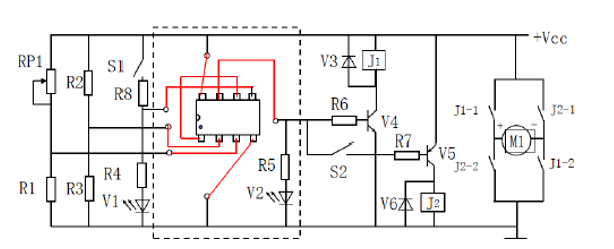 （4）D（1分）   解析：按下S1，4脚输入高电平；没有拿起杯子，2脚输入<1/3Vcc，3脚输出高电平，电机又会正转，所以D是对的。4脚2脚6脚3脚低电平任意任意低电平高电平低电平高电平保持高电平任意高电平